Разноуровневые заданияпо теме «Системы линейных уравнений с двумя переменными»7 класс (можно использовать при подготовке к ГИА в 9 классе)Шкалированная учебная цельМотивирующее задание (связано с базовой идеей и проблемным вопросом)1). Как из уравнения x + 5y = 7 получить уравнение -3x - 15y = -21? Равносильны ли данные уравнения? 2). Сколько решений имеет система уравненийx + 5y = 7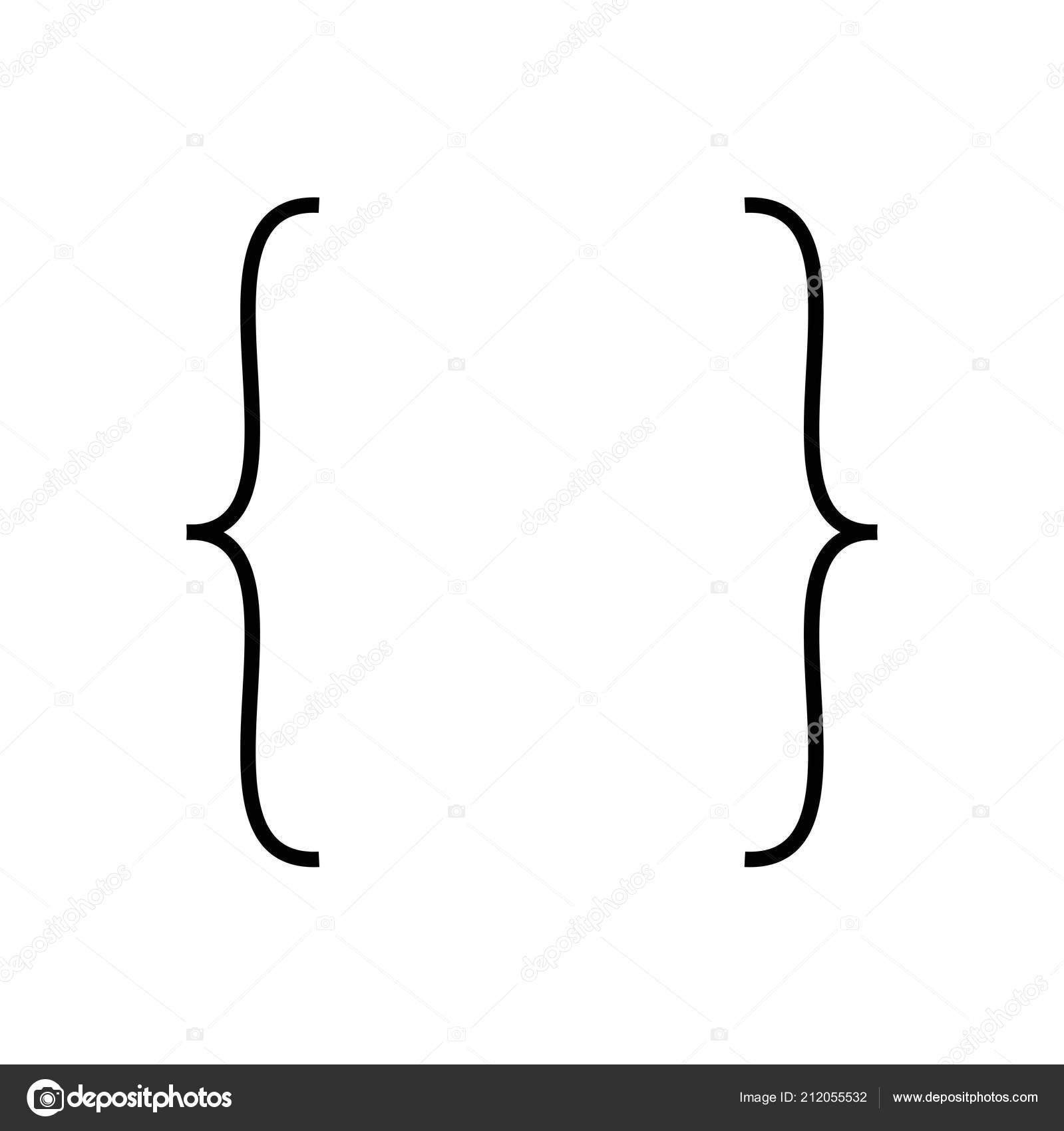 -3x - 15y = -213). При каких значениях параметра  a системаx + 5y = 7a x - 15y = -21имеет единственное решение?4). Придумай второе уравнение в системеx + 5y = 7…………..так, чтобы система не имела решений.5). Дополнительное задание: «Познакомься с методом Крамера при решении системы линейных уравнений с двумя неизвестными. Используй для этого интернет-ресурсы или справочную литературу»Задания уровня 2.0  (задание связано с учебной целью; для освоения материала рекомендуется активная деятельность)Решить систему уравнений методом сложения:5x+6y=03x+4y=4Предварительно оцени, каким из известных тебе способов решения систем уравнений удобнее решить каждую из предложенных систем. Зафиксируй свой выбор в виде схемы: например,  1 – г, 2 – с, 3 – п. Это означает, что первую систему удобнее решить графически, вторую – методом сложения, третью – методом подстановки.При этом необходимо использовать все способы решения.Найди одноклассников, с которыми у тебя совпали схемы. Решите в группе системы уравнений удобным для вас способом, представьте решение на доске, обоснуйте свой выбор.Если твои схемы не совпали со схемами одноклассников, предлагаю поработать индивидуально. Решение сдать учителю.Дополнительное задание:Решить данную систему двумя способами: методом сложения или подстановки  и графически.   2х – у = 83х + у = 7Оцени преимущества и недостатки каждого метода с твоей точки зрения.Задания уровня 3.0  (задание  связано с учебной целью и содержит дополнения, направленные на развитие цифровых навыков; для освоения материала рекомендуется активная деятельность)Реши задачи  и выбери правильный ответ.Сумма двух чисел составляет 56, а их разность равна 20. Найдите данные числа.18; 38                        38; 18                   -18; 38                     -38; 18Удвоенная сумма двух чисел равна 32, а их разность равна 0. Найти эти числа.9; 9                               -7; 8                                    -8; 7                                  8; 8Дополнительное задание: Какая из следующих систем уравнений представлена на рисунке?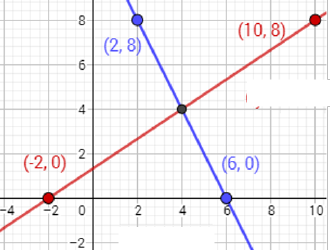 2х – у = -13х + у = 62х – у = -13х + у = 66у – 4х = 82х + у = 12Задания уровня 4.0 (задание отражает идею проекта или исследования)Дана система уравнений: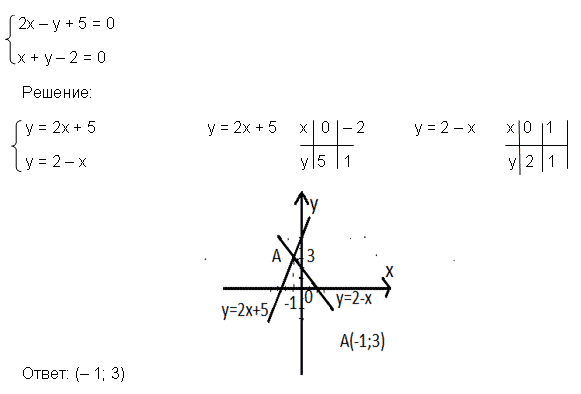 Какая из пар чисел (– 1; 3) или (1; – 3) является решением данной системы уравнений?Докажи правильность выбранного ответа, решив графически систему.Составь условие задачи, которую можно решить с помощью системы уравнения из первого задания данного уровня.Система имеет бесконечное количество решений. Означает ли это, что любая точка на плоскости является решением?Подсказка: возьмите любую точку (а; b) и подставьте эти значения в уравнения системы.Докажи свой ответ на системе3х – у =10-6х + 2у = -20Решить систему уравнений по формулам Крамера: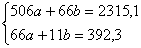 Использованные источники:http://mgk.olimpiada.ru/media/work/26119/Метод_Крамера..pdfТемаРешение систем линейных уравнений Базовая идеяВозможное наличие и количество решений системы линейных уравнений с двумя переменными зависит от её коэффициентов; идея равносильности систем уравнений заложена в способы их решения. Проблемный вопросКак определить, сколько решений имеет система уравнений, не решая её? Может ли семиклассник помочь первокурснику решить систему уравнений? УровеньУчебная цель4.0Исследовать новые методы решения систем линейных уравнений с двумя переменными; исследовать системы на наличие и количество корней. 3.0- Выбирать один из стандартных способов решения системы двух линейных уравнений и использовать его при выполнении заданий разного уровня сложности. - Определять, какие алгебраические задания решаются при помощи систем линейных уравнений, и использовать их в качестве инструмента решения. - Применять методы решения систем линейных уравнений при решении задач2.0- Решать способом подстановки системы линейных уравнений с двумя переменными. - Решать способом сложения системы линейных уравнений с двумя переменными. - Решать графически системы линейных уравнений с двумя переменными. Возможный ответ1) При умножении уравнения на число, необходимо на это число умножить каждый член уравнения. Чтобы из первого уравнения получить второе, умножим первое уравнение на «−3». Получим равносильное уравнение. 2) Система данных уравнений имеет бесконечное множество решений. Например, одно из решений (2;1).Если в системе линейных уравнений
y=k1 * x + b1y= k2 * x + b2
 k1=k2, b1=b2, то прямые совпадают и система уравнений имеет бесконечное множество решений.В нашем случае: у = -0,2х + 1,43). Если k1 ≠ k2, b1 и b2 любые, то прямые пересекаются и система уравнений имеет единственное решение.Например, a = 5.x + 5y = 75x - 15y = -214). Если  k1 = k2, b1 ≠ b2,  то прямые параллельны и система не имеет решений.
Например, у = -0,2х + 1,4у = -0,2х + 1                    илиx + 5y = 72x + 10y = 105. Существуют системы линейных уравнений с двумя переменными, которые целесообразно решать именно по правилу Крамера!Рассмотрим систему уравнений 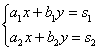 На первом шаге вычислим определитель  , его называют главным определителем системы.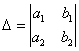 Определение. Определитель, составленный из коэффициентов при неизвестных, называется определителем системы и обозначается (дельта).= a1b2 – b1a2 Если , то система имеет бесконечно много решений или несовместна (не имеет решений). В этом случае правило Крамера не поможет, нужно использовать метод Гаусса.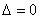 Если , то система имеет единственное решение, и для нахождения корней мы должны вычислить еще два определителя:
 и 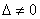 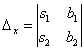 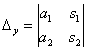 На практике вышеуказанные определители также могут обозначаться латинской буквой .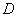 Корни уравнения находим по формулам:
, 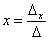 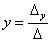 Форма работыГрупповая Форма проверкиПредставление результата от каждой группы. ОбсуждениеТрудоемкость, мин.35 - 401)х – у = 1х + 2у = 72)3x−y=92x+y=113)x + 5y = 73x − 2y = 4Возможный ответРешение:В данной системе нет противоположных коэффициентов или равных, поэтому, чтобы избавиться от переменной x, умножим первое уравнение на 3,а второе — на 5, и вычтем уравнения:5x+6y=0 / ·3  3x+4y=4 / ·5 Получается следующая система уравнений15x+18y=015x+20y=20________________  Теперь вычтем из первого уравнения второе(15x+18y)−(15x+20y)=0−2015x+18y−15x−20y =−20−2y = −20у = −20:(−2)y=10 Подставим найденное значение y в любое уравнение системы, например, в первое, и найдём x:5x+6y=05x+6·10=05x+60=05x = −60X = −60:5x=−12 Ответ: (−12;10).2. Первая группа: 1 – с, 2 – г, 3 – п     Вторая группа: 1 – п, 2 – г, 3 – с    Третья группа: 1 – г, 2 – п, 3 – с      Т.д.3. Ответы:1 система – (3;2)2 система – (4;3)3 система – (2;1)Дополнительное задание – (3; -2)Графический метод обычно дает приближенное решение, но в случае попадания пересечения графиков в точку с целыми координатами, можно выполнить проверку и получить точный ответ.Чаще всего используются два способа: метод подстановки или «железобетонный» метод, метод сложения.Название «железобетонный» метод получил из-за того, что с помощью этого метода практически всегда можно решить систему уравнений. Если не получается решить систему уравнений, всегда надо пробовать решать её методом подстановки.Форма работыГрупповая и индивидуальная (по желанию учащегося)Форма проверкиПредставление результатов  на доске с обоснованием выбора и решения (для групп).Проверка учителем у отдельных учащихся.Учебная цельРешать системы линейных уравнений с двумя переменными. Трудоемкость, мин.40Возможный ответПусть первое число х, второе число у. Тогда первое уравнение х + у = 56, а второе уравнение х – у = 20. Т.к. речь в условии задачи идёт об одних и тех же числах, составим систему уравненийх + у = 56х – у = 20Далее система решается любым способом по выбору группы.Ответ: одно число 38, другое 18.Пусть первое число х, второе число у. Тогда первое уравнение х + у = 56, а второе уравнение х – у = 20. Т.к. речь в условии задачи идёт об одних и тех же числах, составим систему уравнений2(х + у) = 32х – у = 0Далее система решается любым способом по выбору группы.Ответ: 8; 8.Найдя координаты точки пересечения (4; 4), можно эти значения подставить в каждую систему. Найти верные равенства в обоих уравнениях системы.Ответ: 6у – 4х = 82х + у = 12Форма работыГрупповаяФорма проверкиРезультаты работы групп выводятся на экран и оценивается по 5-балльной шкале учителем после анализа результатов учащимися из других групп.Учебная цельВыбрать один из стандартных способов решения системы двух линейных уравнений и использовать его при выполнении задания. Определить, какие алгебраические задания решаются при помощи систем линейных уравнений, и использовать их в качестве инструмента решения.Трудоемкость, мин.35-40Возможный ответАлгоритм решения- надо в каждое уравнение системы подставлять сначала х = -1, у = 3, потом х = 1, у = -3- В той системе, где оба уравнения превращаются в верное равенство, данная пара чисел и является решением системы. - Выразить y через x в каждом уравнении системы.- Построить график каждого уравнения системы.- Найти координаты точек пересечения графиков.- Сделать проверку.- Записать ответ.Разность удвоенного первого числа и второго в сумме с 5 даёт 0, а сумма этих двух чисел равна 2. Найти данные числа.Нет. Решение: Мы видим, что коэффициенты уравнения достаточно велики, в правой части присутствуют десятичные дроби с запятой. Как решить такую систему? Можно попытаться выразить одну переменную через другую, но в этом случае наверняка получатся дроби, с которыми крайне неудобно работать. Можно умножить второе уравнение на 6 и провести почленное вычитание, но и здесь возникнут те же самые дроби.В подобных случаях и приходят на помощь формулы Крамера.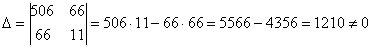 значит, система имеет единственное решение.;
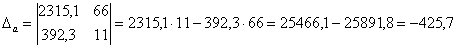 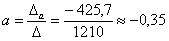 ;
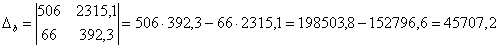 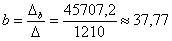 Ответ: , 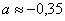 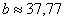 Оба корня найдены приближенно.Совсем не лишней будет проверка, которую удобно провести на калькуляторе: подставляем приближенные значения  a и b в левую часть каждого уравнения системы. В результате с небольшой погрешностью должны получиться числа, которые находятся в правых частях.Форма работыСовместная и в парах.Форма проверкиПервое  и четвёртое задания: самопроверка по готовому решению.Второе и третье задания обсуждаются в парах. Оценивает учитель.Учебная цельИсследовать новые методы решения систем линейных уравнений с двумя переменными.Трудоемкость, мин.60